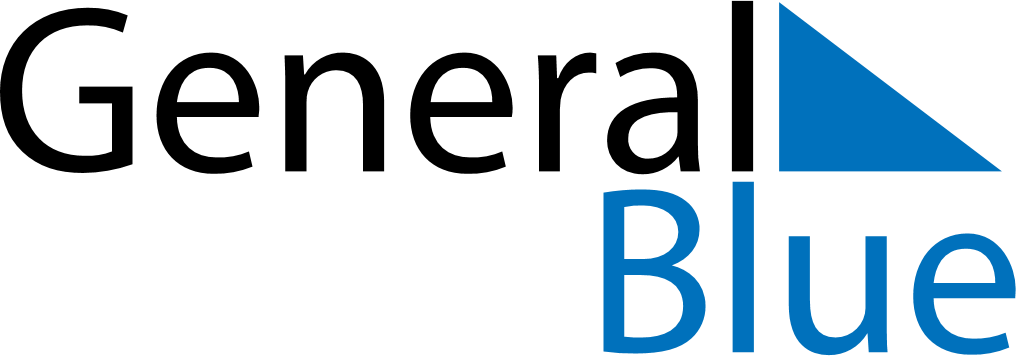 April 2030April 2030April 2030RwandaRwandaMONTUEWEDTHUFRISATSUN1234567Genocide Memorial Day891011121314Feast of the Sacrifice (Eid al-Adha)15161718192021Good Friday22232425262728Easter Monday2930